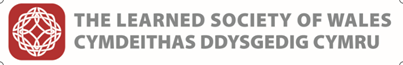 Ffurflen Mynegi Diddordeb ar gyfer y Grŵp Cynghori ar gyfer Datblygu Ymchwilwyr 2022 – 2024Llenwch y ffurflen hon yn electronig a'i hanfon drwy e-bost i'r cyfeiriad ar y dudalen nesaf. Os nad oes gennych fynediad at e-bost, gallwch ddychwelyd y ffurflen drwy'r post.Dychwelwch y ffurflen wedi’i chwblhau drwy e-bost at: Akirk@lsw.wales.ac.uk Os nad oes gennych fynediad at e-bost, dychwelwch mewn amlen wedi'i marcio 'Preifat a Chyfrinachol ' at:Amanda KirkClerc y CyngorCymdeithas Ddysgedig Cymru22 Oakwood AvenueCaerdyddCF23 9HADyddiad cau ar gyfer derbyn ceisiadau:5.00 p.m Dydd Iau, 30 Mehefin 2022Enw:E-bost:Swydd Bresennol:Dewiswch gategori eich ymchwil☐   Gwyddoniaeth, Technoleg, Peirianneg, Mathemateg a Meddygaeth☐   Y Dyniaethau, y Celfyddydau a'r Gwyddorau CymdeithasolDewiswch gategori eich ymchwil☐   Gwyddoniaeth, Technoleg, Peirianneg, Mathemateg a Meddygaeth☐   Y Dyniaethau, y Celfyddydau a'r Gwyddorau CymdeithasolDewiswch gategori eich ymchwil☐   Gwyddoniaeth, Technoleg, Peirianneg, Mathemateg a Meddygaeth☐   Y Dyniaethau, y Celfyddydau a'r Gwyddorau CymdeithasolDatganiad Ategol (uchafswm o 500 gair)Ysgrifennwch ddatganiad ategol ar y dudalen nesaf. Yn eich datganiad, nodwch yn glir sut y byddai eich sgiliau neu eich profiad yn helpu'r Gymdeithas i ddatblygu ymchwilwyr.Dylech ddangos eich dealltwriaeth o rôl y Gymdeithas, esbonio pam eich bod chi eisiau ymuno â'r grŵp cynghori, disgrifio'r hyn a welwch fel y blaenoriaethau ar gyfer ymchwilwyr gyrfa gynnar a chanol gyrfa, yn ogystal â sut y dylid eu bodloni. Amlinellwch hefyd, unrhyw brofiad sydd gennych o ddatblygu rhaglen(ni) hyfforddi neu o gyfrannu at grwpiau eraill sy'n cefnogi ymchwilwyr.Datganiad Ategol (uchafswm o 500 gair)Ysgrifennwch ddatganiad ategol ar y dudalen nesaf. Yn eich datganiad, nodwch yn glir sut y byddai eich sgiliau neu eich profiad yn helpu'r Gymdeithas i ddatblygu ymchwilwyr.Dylech ddangos eich dealltwriaeth o rôl y Gymdeithas, esbonio pam eich bod chi eisiau ymuno â'r grŵp cynghori, disgrifio'r hyn a welwch fel y blaenoriaethau ar gyfer ymchwilwyr gyrfa gynnar a chanol gyrfa, yn ogystal â sut y dylid eu bodloni. Amlinellwch hefyd, unrhyw brofiad sydd gennych o ddatblygu rhaglen(ni) hyfforddi neu o gyfrannu at grwpiau eraill sy'n cefnogi ymchwilwyr.Datganiad Ategol (uchafswm o 500 gair)Ysgrifennwch ddatganiad ategol ar y dudalen nesaf. Yn eich datganiad, nodwch yn glir sut y byddai eich sgiliau neu eich profiad yn helpu'r Gymdeithas i ddatblygu ymchwilwyr.Dylech ddangos eich dealltwriaeth o rôl y Gymdeithas, esbonio pam eich bod chi eisiau ymuno â'r grŵp cynghori, disgrifio'r hyn a welwch fel y blaenoriaethau ar gyfer ymchwilwyr gyrfa gynnar a chanol gyrfa, yn ogystal â sut y dylid eu bodloni. Amlinellwch hefyd, unrhyw brofiad sydd gennych o ddatblygu rhaglen(ni) hyfforddi neu o gyfrannu at grwpiau eraill sy'n cefnogi ymchwilwyr.Datganiad:Datganiad:Datganiad:Drwy lofnodi isod, rydych chi drwy hyn, yn gwneud cais i wasanaethu fel aelod o'r grŵp cynghori, am ddwy flynedd - o ddiwedd Cyfarfod Cyffredinol Blynyddol y Gymdeithas sydd yn cael ei gynnal ar 25 Mai 2022, hyd at ddiwedd Cyfarfod Cyffredinol Blynyddol 2024.Drwy lofnodi isod, rydych chi drwy hyn, yn gwneud cais i wasanaethu fel aelod o'r grŵp cynghori, am ddwy flynedd - o ddiwedd Cyfarfod Cyffredinol Blynyddol y Gymdeithas sydd yn cael ei gynnal ar 25 Mai 2022, hyd at ddiwedd Cyfarfod Cyffredinol Blynyddol 2024.Drwy lofnodi isod, rydych chi drwy hyn, yn gwneud cais i wasanaethu fel aelod o'r grŵp cynghori, am ddwy flynedd - o ddiwedd Cyfarfod Cyffredinol Blynyddol y Gymdeithas sydd yn cael ei gynnal ar 25 Mai 2022, hyd at ddiwedd Cyfarfod Cyffredinol Blynyddol 2024.Llofnod:Llofnod:Dyddiad:Dyddiad: